ЗАДАНИЯ С ВИЗУАЛИЗАЦИЕЙ по МДК 04.01 специальности 31.02.02 Акушерское дело, по МДК 02.03 специальности 31.02.01 Лечебное делоПреподаватель: Арзамасова А.В.Укажите патологическое состояние беременной  и опишите стадии.Укажите варианты расположения плода в матке.Укажите техники и дайте названия.Укажите патологию.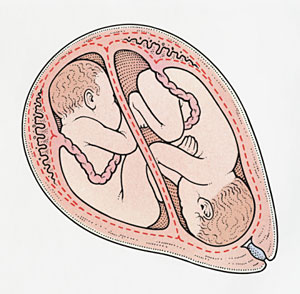 Укажите варианты расположения плодов в матке.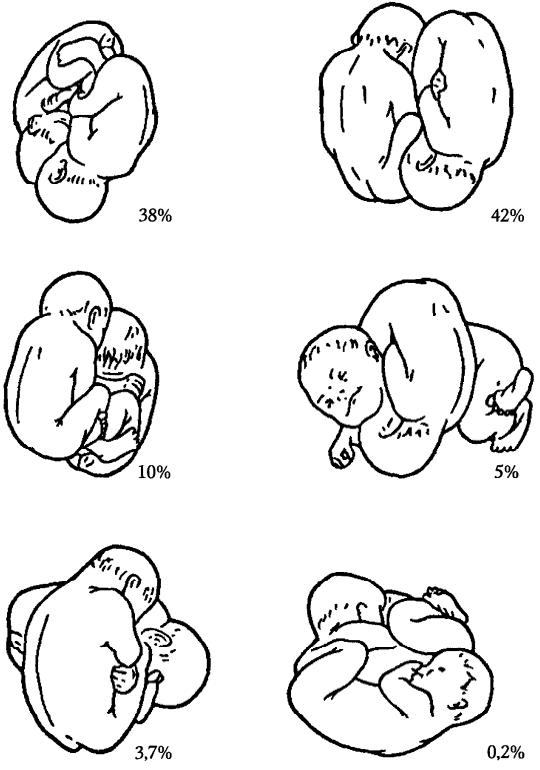 Укажите патологию.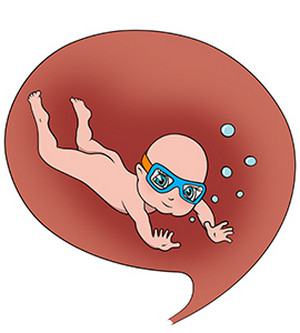 Укажите патологию и варианты.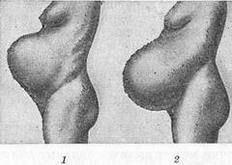 Дайте описание данного признака.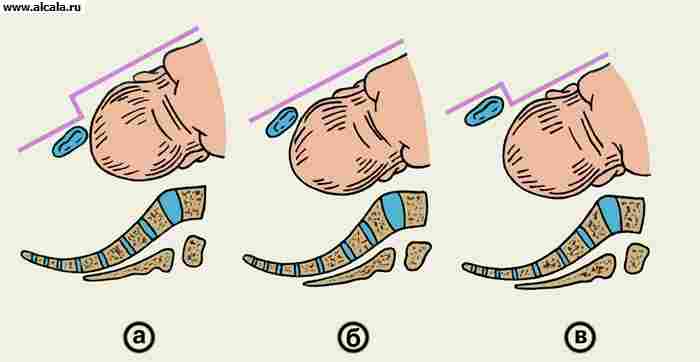 Укажите виды данной патологии.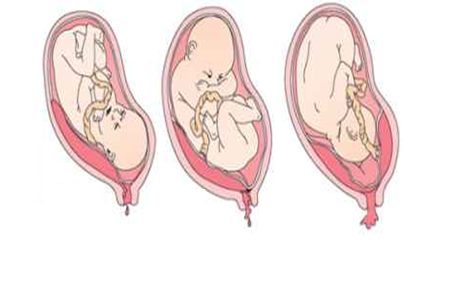 Укажите патологию и опишите ее.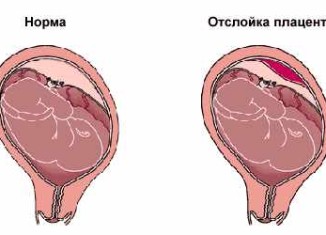 Укажите симптом, патологическое состояние и способы родоразрешения .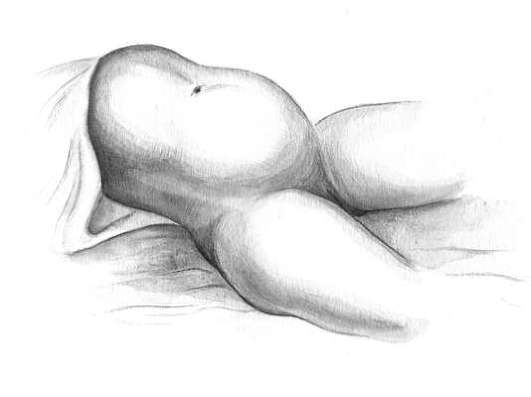 Укажите манипуляции.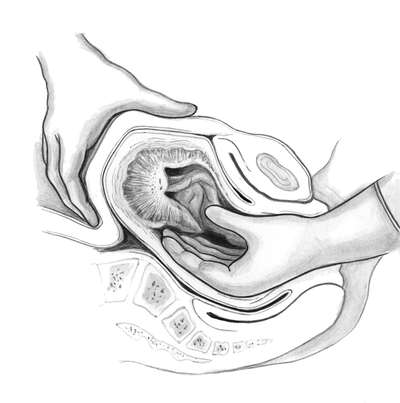 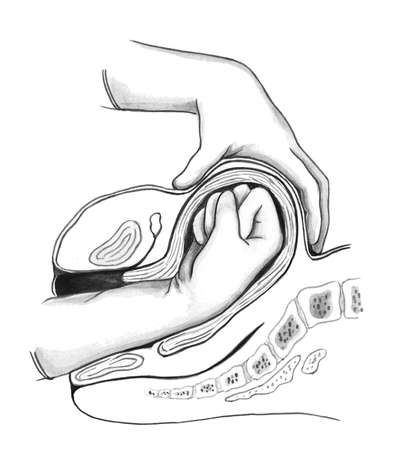 Дайте описание данной патологии по классификации. 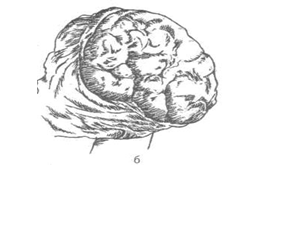 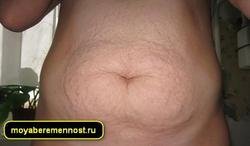 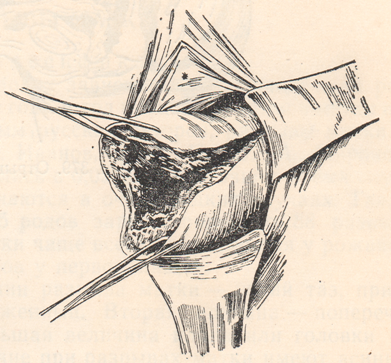 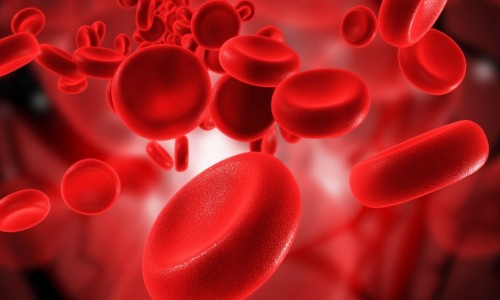 Укажите манипуляцию.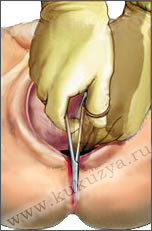 Укажите назначение инструментов.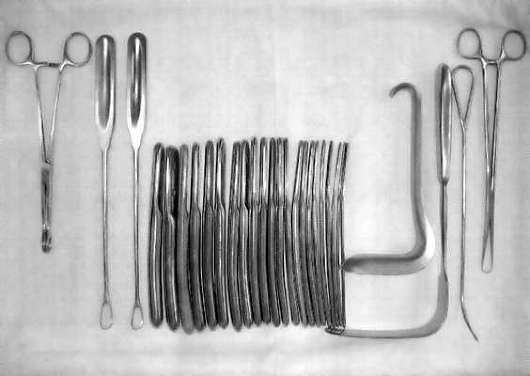  Укажите патологию и возможный исход.Эталон ответа:Критерии оценки:«отлично» - 2 ошибки«хорошо» - 4 ошибки«удовлетворительно» - 6 ошибок«неудовлетворительно» - 7 ошибок и более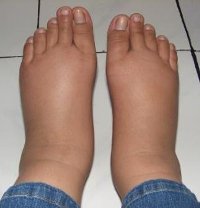 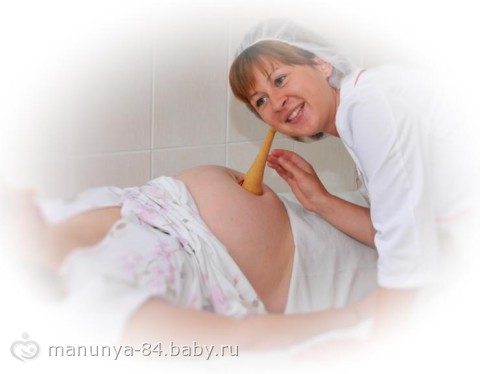 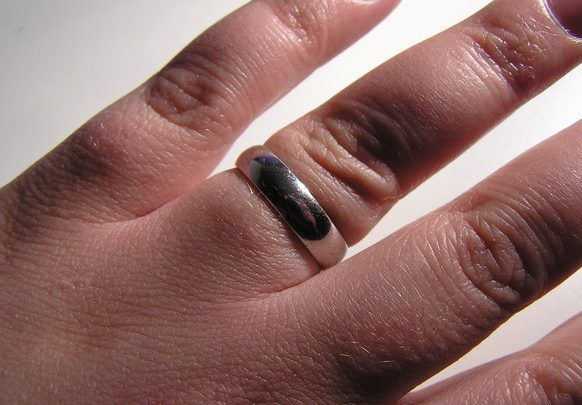 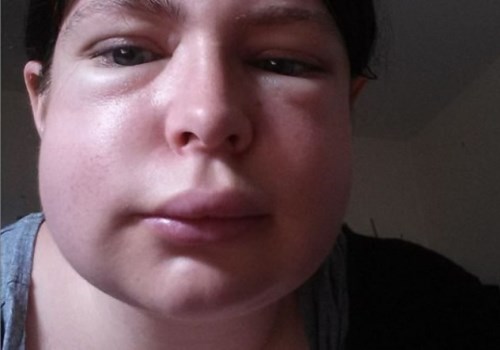 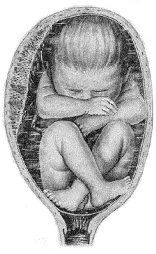 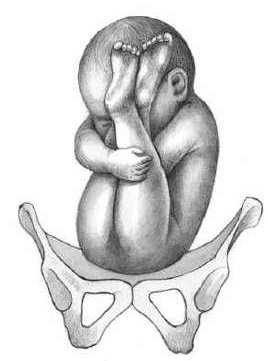 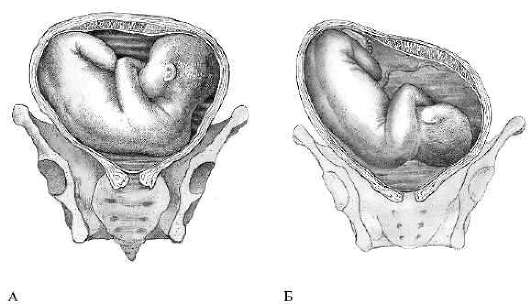 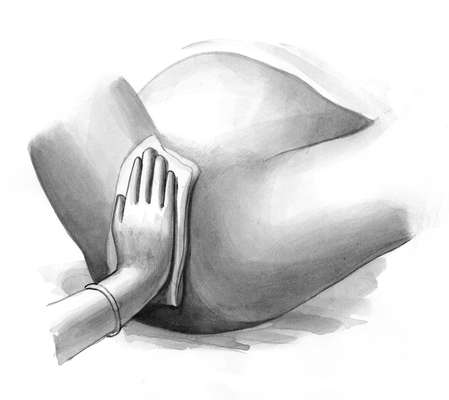 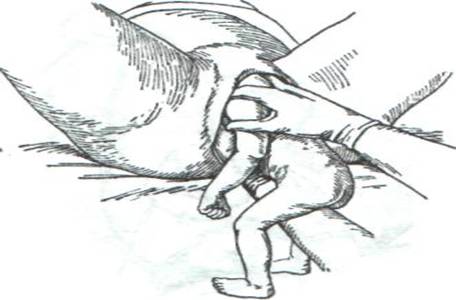 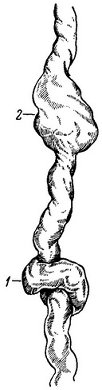 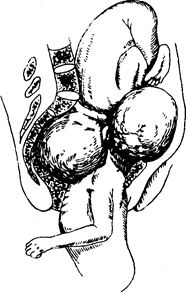 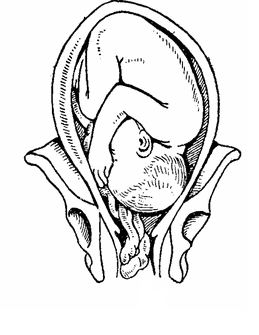 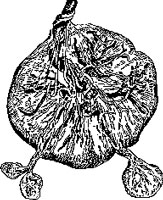  Отеки беременной1-отеки нижних конечностей2-отеки передней брюшной стенки, след от стетоскопа3-отеки плечевого пояса и нижних конечностей, с-м «кольца»4-анасарка, генералиованные отеки1-смешанное ягодичное предлежание2-чисто-ягодичное предлежание3-поперечное положение4-косое положение1-техника ручного пособия по Цовьянову-2 при смешанном и ножном предлежаниях, метод «заслонки»2-выведение головки по Морисо-Левре-Лашапель3- техника ручного пособия по Цовьянову-2 при чистоягодичном предлежанииМногоплодие, биамниотическая двойня1-оба в головном предлежании2-один в головном предлежании, один в тазовом3-оба в тазовом предлежании4-один в головном предлежании, один в поперечном положении5-один в тазовом предлежании, один в поперечном положении6-оба в поперечном положенииМноговодиеУзкий таз1-у первобеременных остроконечный живот2-у повторнобеременных отвислыйПризнак Вастенаа-положительный (головка плода выше симфиза)б-вровень (головка плода на одном уровне с симфизом)в-отрицательный (головка плода ниже симфиза)Предлежание плаценты1-краевое2-боковое3-центральноеПреждевременная отслойка нормально расположенной  плацентыЦентральная отслойка, ретроплацентарная гематома, матка Кувелера.Симптом «песочные часы», угрожающий разрыв матки, абсолютное показание для оперативного родоразрешения1-техника ручного отделения и выделения последа2-комбинированный массаж матки на кулаке (наружно-внутренний)Кровотечение в раннем послеродовом периодеКлассификация 4 «Т»1-ткань (дефект последа, задержка частей последа в матке)2-тонус (атония и гипотония матки, матка большая, дряблая)3-травма (травмы мягких родовых путей)4-тромбин (коагулопатическое кровотечение)Рассечение промежностиИнструменты для производства медицинского аборта1- (1) истинный узел пуповины - может быть внутриутробная гибель плода, (2)ложный узел пуповины - не опасен2-коллизия плодов (сцепление) – плодоразрушающая операция3-выпадение петель пуповины – сдавление пуповины4-добавочные дольки плаценты – могут остаться в матке